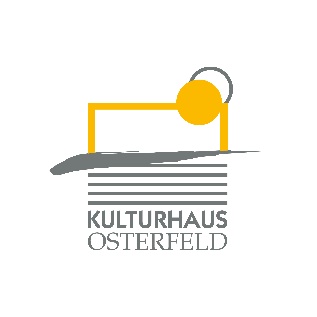 PRESSEMITTEILUNGIngo Appelt kommt am Sonntag, 29. März um 18.00 Uhr in den Großen Saal des Kulturhauses Osterfeld.Der Comedian präsentiert sein neues Programm: „Mehr Spaß war nie!“ Wenn er kommt, haben die Nörgler Sendepause! Ingo Appelt hat ein Geheimrezept gegen die deutsche Depression gefunden: Es gibt so lange auf die Zwölf, bis die Sonne wieder scheint. Schmerzen werden weggelacht. Schon ein einziger Besuch ersetzt mehrere Jahre Therapie – und zwar für Männer wie für Frauen! Denn Ingo Appelt gibt der allgemeinen Miesepetrigkeit den Rest. Unser Ingo ist nicht mehr nur der Ingo für Männer- und Frauenthemen, nein: Er ist der Ingo für Deutschland! Erleben Sie also, wenn ein Comedy-Tsunami durch die Säle rollt, bis keine Hose mehr trocken ist.VK: € 28,80 / erm. 23,20 AK: € 29,70 / erm. 25,70Weitere Informationen finden Sie unter https://ingo-appelt.de/Karten und Informationen gibt es im Kulturhaus Osterfeld (07231) 3182-15, dienstags bis samstags, 14.00 bis 18.00 Uhr, per Mail unter: karten@kulturhaus-osterfeld.de und an allen bekannten Vorverkaufsstellen oder unter www.kulturhaus-osterfeld.de.  i.A. Christine SamstagPresse und Sekretariat